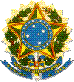 SERVIÇO PÚBLICO FEDERALUNIVERSIDADE FEDERAL DA PARAÍBACENTRO DE CIÊNCIAS HUMANAS, LETRAS E ARTESSECRETARIA INTEGRADA DE ATENDIMENTO À GRADUAÇÃOPRORROGAÇÃO DO PRAZO PARA CONCLUSÃO DO CURSOTERMO DE COMPROMISSOEu, _____________________________________________________________________________, matrícula nº _________________________, residente na Rua ______________________________________________________________________________________, nº ______, (complemento) _________________, bairro ______________________________________________, na cidade de ________________________, aluno(a) do Curso de _______________________________, uma vez concedida a dilatação de prazo para conclusão do curso, concordo com as exigências do Colegiado desse curso, no que diz respeito ao cumprimento das disciplinas a serem cursadas por período letivo.João Pessoa, ___ de _________________ de 20__________________________________________________________________________Assinatura do(a) Aluno(a)E-mail (em letras de forma): ________________________________________Telefone: (     ) ________-________